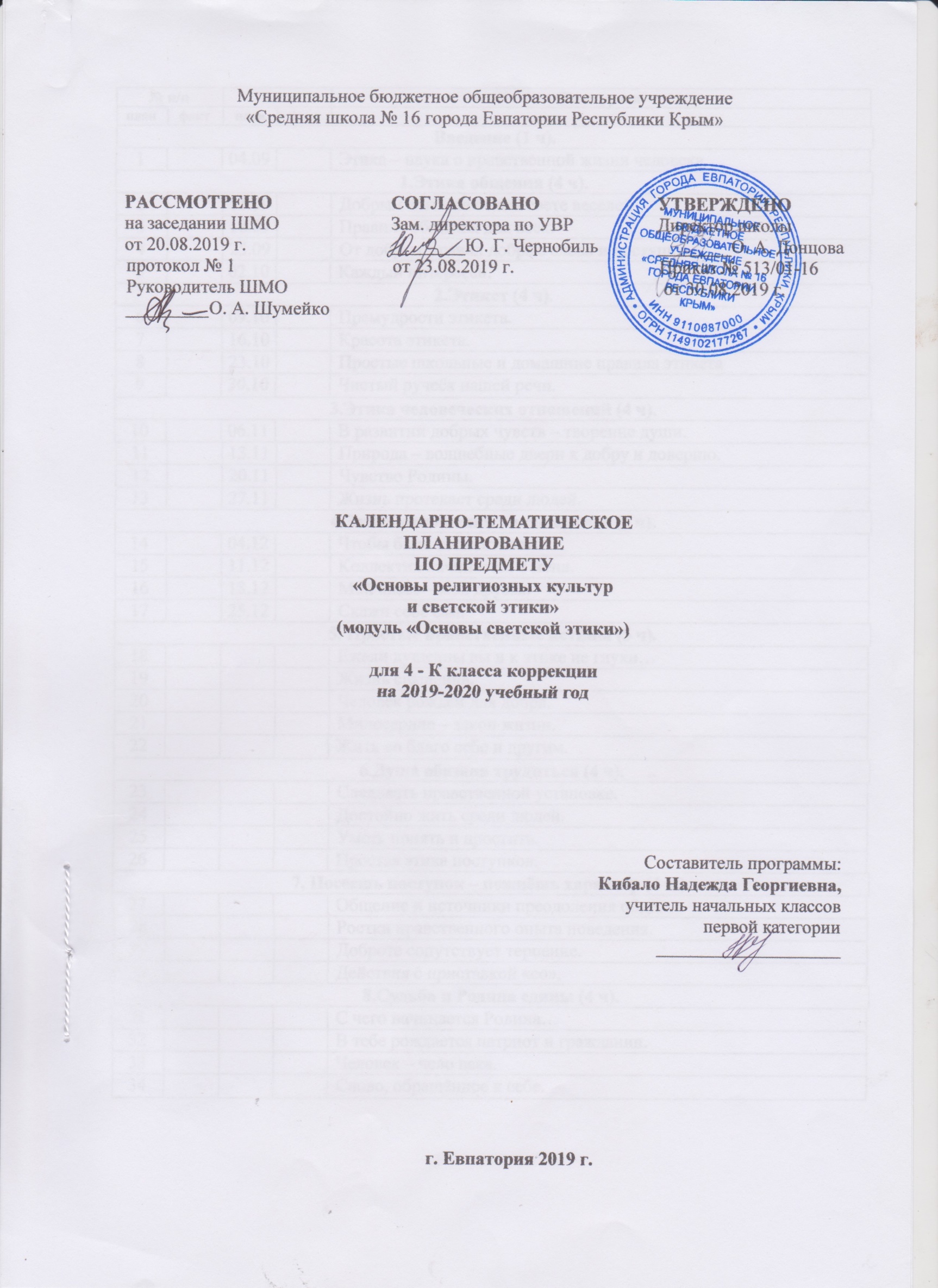 № п/п№ п/пДатаДатаТема урокапланфактпланфактВведение (1 ч).Введение (1 ч).Введение (1 ч).Введение (1 ч).Введение (1 ч).Введение (1 ч).104.09Этика – наука о нравственной жизни человека. 1.Этика общения (4 ч).1.Этика общения (4 ч).1.Этика общения (4 ч).1.Этика общения (4 ч).1.Этика общения (4 ч).1.Этика общения (4 ч).211.09Добрым жить на белом свете веселей.318.09Правила общения для всех.425.09От добрых правил добрые слова и поступки.502.10Каждый интересен.2.Этикет (4 ч).2.Этикет (4 ч).2.Этикет (4 ч).2.Этикет (4 ч).2.Этикет (4 ч).2.Этикет (4 ч).609.10Премудрости этикета.716.10Красота этикета.823.10Простые школьные и домашние правила этикета930.10Чистый ручеёк нашей речи.3.Этика человеческих отношений (4 ч).3.Этика человеческих отношений (4 ч).3.Этика человеческих отношений (4 ч).3.Этика человеческих отношений (4 ч).3.Этика человеческих отношений (4 ч).3.Этика человеческих отношений (4 ч).1006.11В развитии добрых чувств – творение души.1113.11Природа – волшебные двери к добру и доверию.1220.11Чувство Родины.1327.11Жизнь протекает среди людей.4.Этика отношений в коллективе (4 ч).4.Этика отношений в коллективе (4 ч).4.Этика отношений в коллективе (4 ч).4.Этика отношений в коллективе (4 ч).4.Этика отношений в коллективе (4 ч).4.Этика отношений в коллективе (4 ч).1404.12Чтобы быть коллективом.1511.12Коллектив начинается с меня.1618.12Мой класс – мои друзья.1725.12Скажи себе сам.5. Простые нравственные истины (5 ч).5. Простые нравственные истины (5 ч).5. Простые нравственные истины (5 ч).5. Простые нравственные истины (5 ч).5. Простые нравственные истины (5 ч).5. Простые нравственные истины (5 ч).18Ежели душевны вы и к этике не глухи…19Жизнь священна.20Человек рождён для добра.21Милосердие – закон жизни.22Жить во благо себе и другим.6.Душа обязана трудиться (4 ч).6.Душа обязана трудиться (4 ч).6.Душа обязана трудиться (4 ч).6.Душа обязана трудиться (4 ч).6.Душа обязана трудиться (4 ч).6.Душа обязана трудиться (4 ч).23Следовать нравственной установке.24Достойно жить среди людей.25Уметь понять и простить.26Простая этика поступков.7. Посеешь поступок – пожнёшь характер (4 ч.).7. Посеешь поступок – пожнёшь характер (4 ч.).7. Посеешь поступок – пожнёшь характер (4 ч.).7. Посеешь поступок – пожнёшь характер (4 ч.).7. Посеешь поступок – пожнёшь характер (4 ч.).7. Посеешь поступок – пожнёшь характер (4 ч.).27Общение и источники преодоления обид.28Ростки нравственного опыта поведения.29Доброте сопутствует терпение.30Действия с приставкой «со».8.Судьба и Родина едины (4 ч).8.Судьба и Родина едины (4 ч).8.Судьба и Родина едины (4 ч).8.Судьба и Родина едины (4 ч).8.Судьба и Родина едины (4 ч).8.Судьба и Родина едины (4 ч).31С чего начинается Родина…32В тебе рождается патриот и гражданин.33Человек – чело века.34Слово, обращённое к себе.